Jubileusz 25–lecia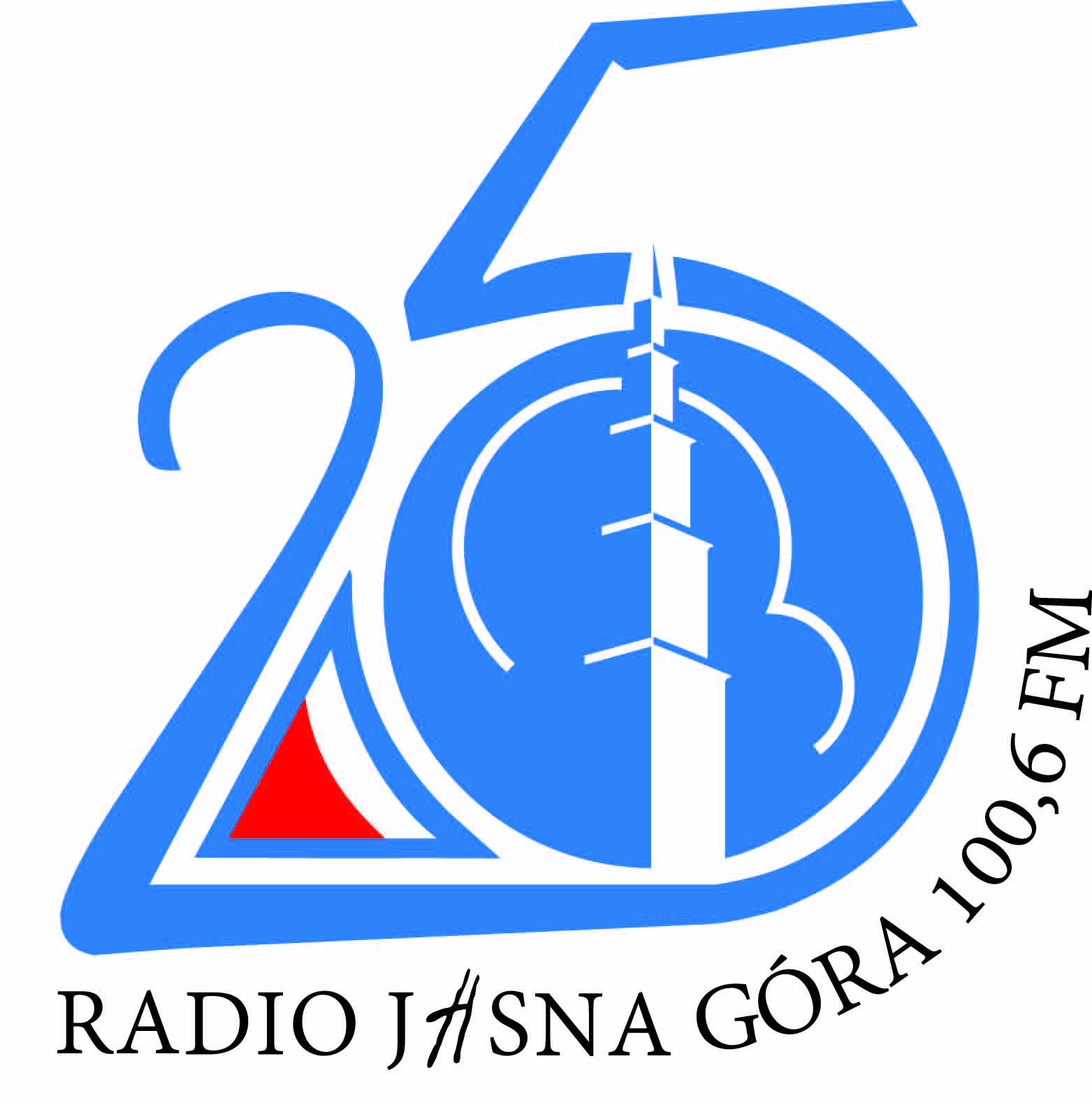 Radia Jasna Góra20.03.2020 – Jasna Góra1030	Konferencja Prasowa dotycząca jubileuszu (siedziba Radia Jasna Góra)Plan Jubileuszu25.03.2020 – Jasna Góra – Główne uroczystości1700 	Msza św. w Kaplicy Matki Bożej w intencji Radia
Przewodniczy Generał Zakonu Paulinów1830	Jubileuszowa Gala i Koncert Zespołu 77 FM (Aula Jana Pawła II)2100	Apel Jasnogórski z Aktem Zawierzenia
Prowadzi ks. abp Wacław Depo Metropolita CzęstochowskiWydarzenia towarzyszące:22.03.2020 – Jasna Góra1230	Msza św. w Kaplicy Matki Bożej z udziałem byłych i obecnych pracowników 
i współpracowników Radia Jasna Góra
Przewodniczy o. bp Łukasz Buzun Biskup Pomocniczy Diecezji Kaliskiej28.03.2020 – Jasna Góra1730	Msza św. w Kaplicy Matki Bożej w intencji wszystkich słuchaczy Radia Jasna Góra
Przewodniczy o. Marian Waligóra Przeor Jasnogórskiego Konwentu1830	Koncert Jasnogórskiej Muzyki Dawnej  (Bazylika Jasnogórska)
Sonaty skrzypcowe Marcin Józef Żebrowski (XVIII w.) Sonate a Due Violini & Basso. O. Amandus Ivanschiz OSPPE (1727 -1758) 22.05.2020 – Jasna GóraMedia – Życie – Ewangelia Konferencja panelowa z okazji 25-lecia Radia Jasna Góra poświęcona roli Kościoła 
i Sanktuarium Jasnogórskiego w przestrzeni medialnej.